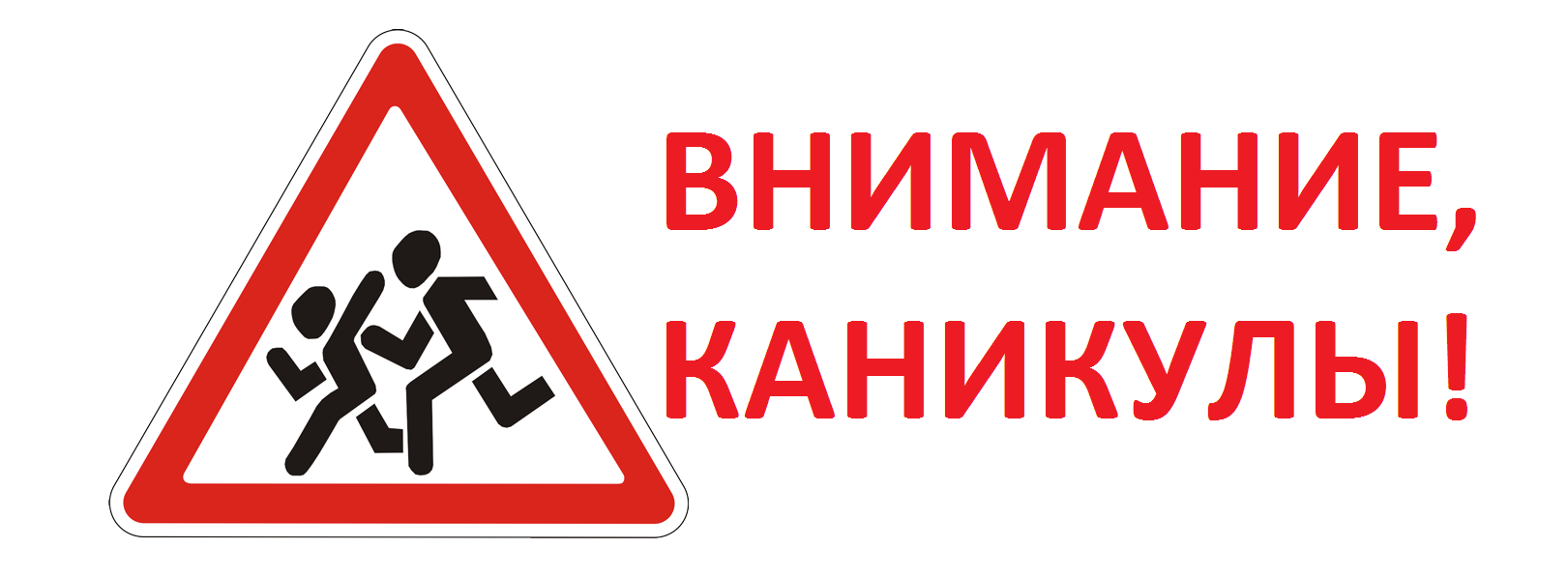 	На территории Свердловской области за ДВА месяца 2022г. зарегистрировано 38 ДТП с участием детей, в которых 51 ребенок получили травмы различной степени тяжести и 3 детей погибли. 		Традиционно в период улучшения погодных условий на улицах и дорогах возрастает количество несовершеннолетних, проводящих свой досуг вблизи проезжей части. В целях обеспечения безопасности дорожного движения на территории района в преддверии и период весенних школьных каникул  с 14 марта по 10 апреля 2022 года проходит ОПМ «Внимание, каникулы!».		Сотрудники ГИБДД обращают особое внимание на соблюдение детьми правил перехода дороги, водителями - правил проезда пешеходных переходов и перевозки детей в салонах автомобилей.Уважаемые родители!Особая ответственность лежит на родителях: просьба усилить контроль за детьми, не оставлять их один на один с опасностями, которые таятся на проезжей части, помните, что лучшим примером соблюдения ПДД являетесь вы - родители!Уважаемые водители!Отделение ГИБДД просит вас повысить внимание к детям, находящимся на проезжей части, либо в непосредственной близости от нее: при необходимости снизить скорость и безопасно проехать данный участок дороги, чтобы исключить неожиданное появление детей перед близко движущимся транспортным средством.ОГИБДД ОМВД России по Пышминскому району